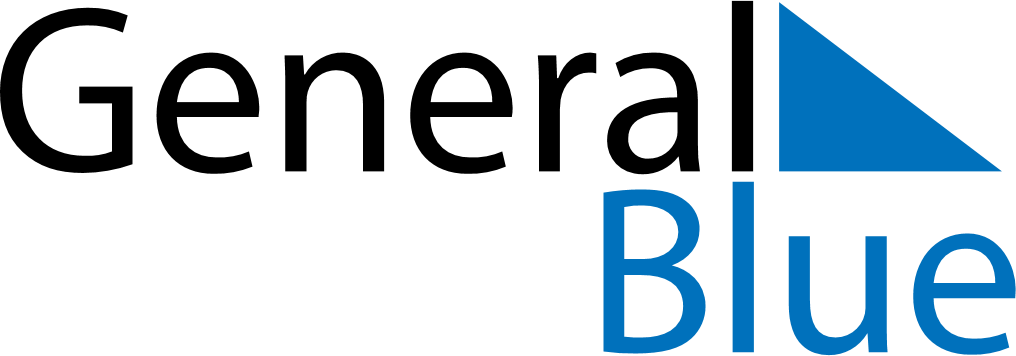 Saint Barthelemy 2020 HolidaysSaint Barthelemy 2020 HolidaysDATENAME OF HOLIDAYJanuary 1, 2020WednesdayNew Year’s DayFebruary 24, 2020MondayShrove MondayFebruary 26, 2020WednesdayAsh WednesdayMarch 22, 2020SundayLaetare SundayApril 10, 2020FridayGood FridayApril 12, 2020SundayEaster SundayApril 13, 2020MondayEaster MondayMay 1, 2020FridayLabour DayMay 8, 2020FridayVictory DayMay 21, 2020ThursdayAscension DayMay 31, 2020SundayPentecostMay 31, 2020SundayMother’s DayJune 1, 2020MondayWhit MondayJuly 14, 2020TuesdayBastille DayAugust 15, 2020SaturdayAssumptionAugust 24, 2020MondaySaint BarthOctober 9, 2020FridayAbolition of SlaveryNovember 1, 2020SundayAll Saints’ DayNovember 11, 2020WednesdayArmistice DayDecember 25, 2020FridayChristmas Day